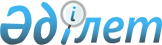 О внесении изменений в распоряжение Премьер-Министра Республики Казахстан
от 8 сентября 2004 года N 254-рРаспоряжение Премьер-Министра Республики Казахстан от 30 сентября 2004 года N 289-р      Внести в распоряжение  Премьер-Министра Республики Казахстан от 8 сентября 2004 года N 254-р "О создании рабочей группы по изучению функций государственных органов и выработке рекомендаций по сокращению контрольно-надзорных функций" следующие изменения: 

 

        в пункте 1: 

 

        ввести в состав рабочей группы по изучению функций государственных органов и выработке рекомендаций по сокращению контрольно-надзорных функций: 

 

  Акылбекова                - заведующего сектором отдела 

Серика Секербаевича         правоохранительной деятельности 

                            Государственно-правового управления 

                            Администрации Президента Республики 

                            Казахстан (по согласованию);       вывести из указанного состава Аккулева Абылайхана Шынтемировича; 

 

        в пункте 2 слова "до 15 сентября 2004 года" заменить словами "до 24 сентября 2004 года".       Премьер-Министр 
					© 2012. РГП на ПХВ «Институт законодательства и правовой информации Республики Казахстан» Министерства юстиции Республики Казахстан
				